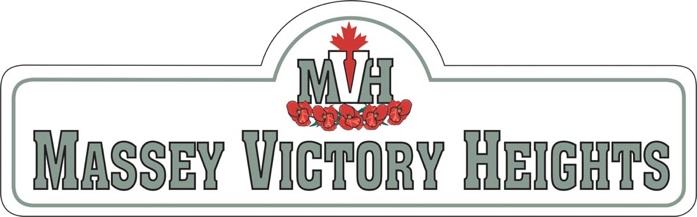 MVHRA 2024 Grant Application
To host a Block PartyGrants of $150 each will be awarded to up to 5 successful applicants per year [one per street]Who will organize/host this block party? 	First Last Name: 	Street Address: 	Contact Phone Number: Where will it take place? i.e. Street Address[s]:  	Date of Event: How do you hope to use the grant? (Check all that apply)	 Toward the cost of food 	 Toward the cost of furnishings:	 Rental of tables and chairs	 Rental of barricades	 Other Send your completed application to: president@masseyvictoryheights.comAfter the event, please send a brief report to: president@masseyvictoryheights.comInclude:	attendance numbers how the grant was spentat least one photo for our web siteany other details you wish to shareNOTE: Cheques will be issued once report is received after the event.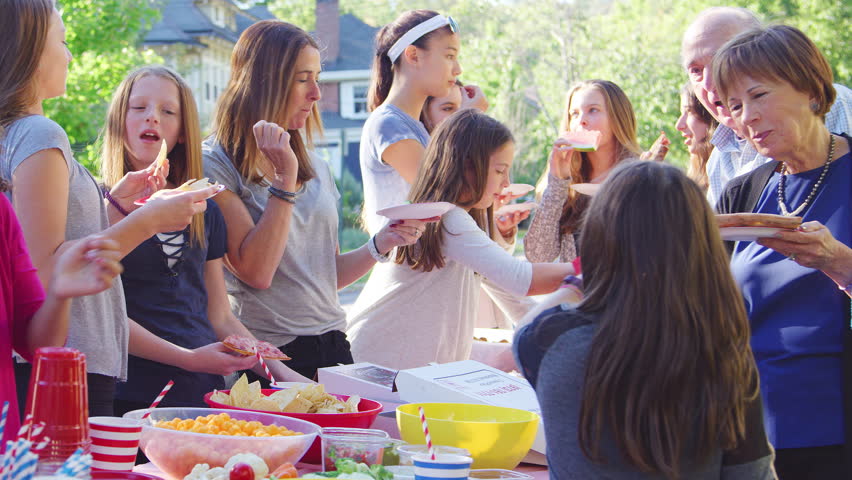 8 steps to planning your block partyStep #1: Pick a date for your block party well in advance. ... Step #2: Apply for your permit. ... Step #3: Get some help. ... Step #4: Set your budget. ... Step #5: Define your boundaries. ... Step #6: Choose your entertainment. ... Step #7: Figure out your food situation. ... Step #8: Send out invites.Read more at:Street Closure Process: https://www.newwestcity.ca/block-parties 8 Steps to a Perfect Street Party: https://www.moving.com/tips/how-to-throw-the-perfect-block-party/ 